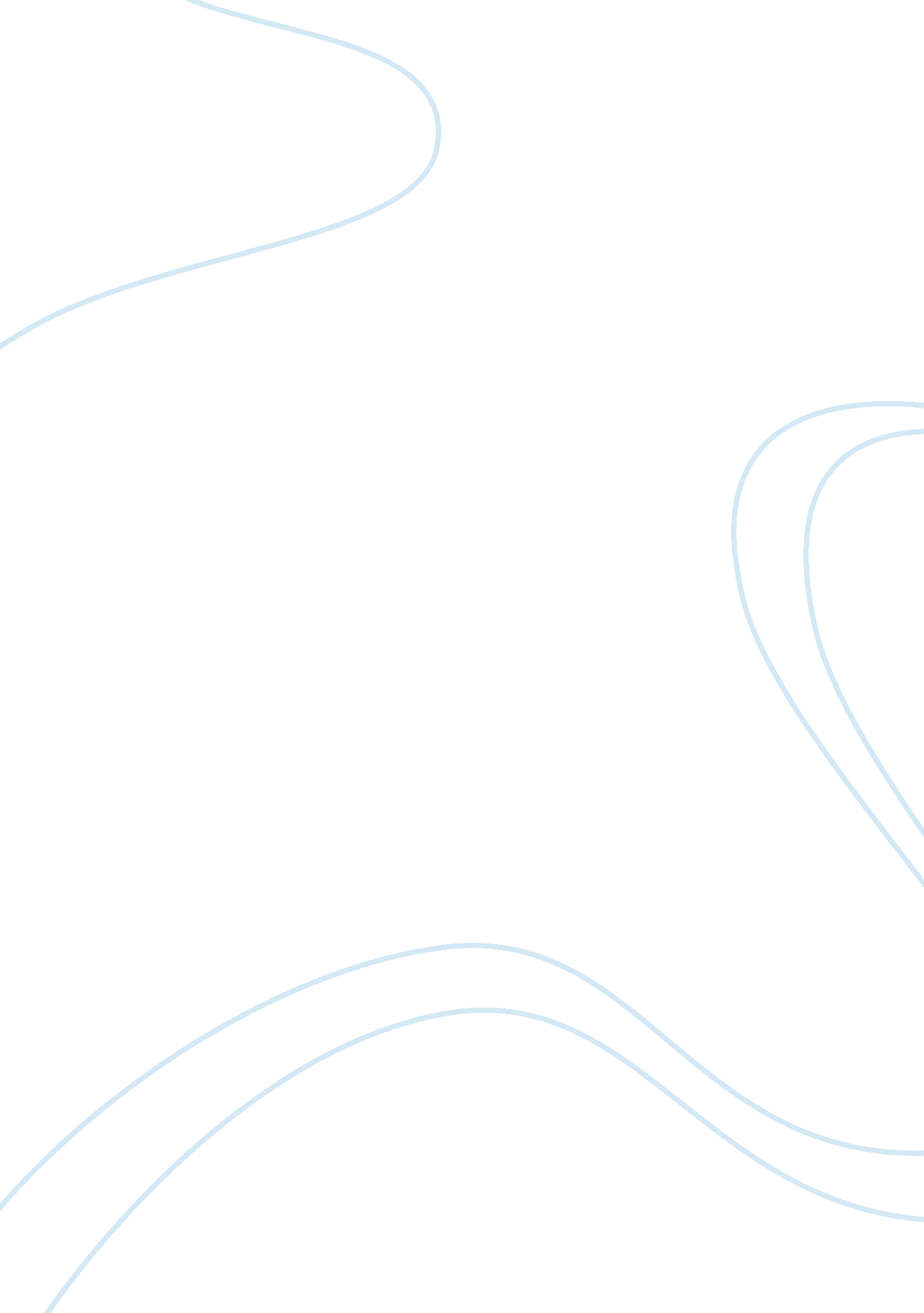 School uniforms should be abolished in schools. essay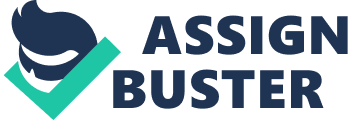 Motion: School uniforms should be abolished in schools. GOVERNMENT- Agree to abolish school uniforms in schools. Prime Minister- Introduces the first argument that they should have a right to individuality and they could make personal choices on their own to express their personality. (Explain further) Deputy Prime Minister- Will introduces the second and third argument; that rather than school uniforms, dress codes can be used. And discuss the last argument that schools waste a lot of time trying to enforce uniform rules. Government Whip- Summarizes the arguments of the affirmative and will provide facts or examples to strengthen their arguments. Reply Speaker- Will discuss the major flashpoints of why school uniforms should be abolished and will declare why they should win the debate. OPPOSITION- Doesn’t agree to abolish school uniforms. Leader of Opposition- Will say a brief summary on what did the Prime Minister has said and start to introduce their first argument that uniform is a social leveler. More emphasize on the issue about discrimination between poor and rich students. Deputy Leader of Opposition- Will adds more arguments and will introduce the second and the third arguments; that uniform is cheaper than letting children choose what they want to wear. Having also a uniform helps students and parents to resist peer pressure. Opposition Whip- The opposition whip will respond to the arguments of the negative and will provide facts and examples to strengthen their clash. Reply Speaker- Will summarize all the major flashpoints of their stand of why school uniforms shouldn’t be abolished in schools. The reply speaker will also close the debate and will declare why they should win. 